TRAILER BILL OF SALELOCATION OF SALEThis bill of sale was created on ________________________________________, 20____ in the County of _________________________, State of _____________________________________.THE PARTIESBuyer’s Name: _______________________________________________ with a mailing address of ________________________________________________________________________ ("Buyer").Seller’s Name: _______________________________________________ with a mailing address of ________________________________________________________________________ ("Seller").The Buyer and Seller hereby agree as follows:THE EXCHANGE    check one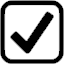  - Cash Payment. The Buyer agrees to pay $_______________ (US Dollars) to the Seller. - Trade. The Buyer agrees to pay $_______________ (US Dollars) and trade described as: __________________________________________________.  - Gift. The Seller is giving the trailer as a gift to the Buyer. The value of the trailer is $_______________ (US Dollars).The above-checked selection is in exchange for the possession and ownership of thetrailer described in Section 4.TRAILER DESCRIPTIONMake: _________________ Model: _________________ Body Type: ______________________ Year: __________________ Color: __________________ Empty Weight: ___________________ Length: ________________ Width: _________________ Axles: ____________________________Vehicle Identification Number (VIN): _______________________________ (17 Characters)TAXES All municipal, county, and State taxes in relation to the purchase of the trailer, including sales taxes, are  included  not included in the purchase price.BUYER AND SELLER CONDITIONS.The undersigned Seller affirms that the above information about the trailer is accurate to the best of their knowledge. The undersigned Buyer accepts receipt of this bill of sale and understands that the above trailer is sold on an “as is, where is” condition with no guarantees or warranties, either expressed or implied.AUTHORIZATION.Buyer Signature: ___________________ Date: _________ Print Name:__________________Seller Signature: ____________________Date: _________Print Name: __________________